Table of Contents List of Figures Fig 1.1 Block Diagram .....................................................................................................................8 Fig 2.1 Use Case Diagram ...............................................................................................................9 Chapter 1IntroductionThis chapter provides the overview of the project. The first paragraph of every chapter should provide the chapter summary. Brief  A very brief introduction of project work, outcome of your work, tools, methodology used & highlights of discussions in various chapters of report. Relevance to Course Modules A brief explanation of how your project is related to various courses studied during BCS. Project Background It includes explanation of the idea behind the project. For example if the project is related to VoIP then this section describes that what is voice over IP & how it works. Literature Review This section describes current trends/ research/ products etc. related to your project. Analysis from Literature Review (in the context of your project) This section provides an analytical discussion of your work in comparison with discussion in literature review. Methodology and Software Lifecycle for This Project A brief discussion of methodology and SDLC model selected for this project. Rationale behind Selected Methodology Why you selected above methodology (such as structural and Object Oriented) and software life cycle for this project? Rationale behind Selected Methodology It is the example of third and last level heading. Please do not insert further levels in numbers. Use different format style e.g. italic to highlight the important text. Problem Definition This chapter discusses the precise problem to be solved. It should extend to include the outcome. Problem Statement Problem statement goes here. Deliverables and Development Requirements Deliverables and development requirements. Current System (if applicable to your project) A brief description of an existing system. The following figure is a sample figure, Figure 2.1. You are required to follow the same style of numbering and caption for the whole report. 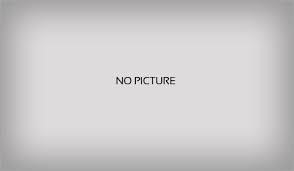 Figure 2.1: Sample pictureThe following table (Table 2.1) is sample table; you are required to follow the same style of numbering and caption for the whole report. Table 32.1: Sample Table The following list style is the sample to consistently follow in the whole report. List items 1 List items 2 Chapter 2Software Requirement Specification (SRS)Requirement Analysis The following parts of Software Requirements Specification (SRS) report should be included in this chapter.  Use Cases Diagram(s) Detailed Use Case Functional Requirements Non-Functional Requirements Chapter 3Design and Architecture The following parts of Software Design Description (SDD) report should be included in this chapter.  System Architecture Data Representation [Diagram + Description] Process Flow/Representation Design Models [along with descriptions] Chapter 4Implementation This chapter will discuss implementation details supported by UML diagrams (if applicable). You will not put your source code here. Any of the following sections may be included based on your project. Algorithm Mention the algorithm(s) used in your project to get the work done with regards to major modules. Provide a pseudocode OR a natural language explanation regarding the functioning of main features. Be sure to use the correct syntax and semantics for algorithm representations. External APIs Describe the APIs used in the following table. Table 8 Details of APIs used in the projectUser Interface Details about user interface with descriptions. Chapter 5Testing and Evaluation This chapter may include the following sections. (Students are required to perform the testing both manually and automatedly). Manual Testing System testing  Once the system has been successfully developed, testing has to be performed to ensure that the system working as intended. This is also to check that the system meets the requirements stated earlier. Besides that, system testing will help in finding the errors that may be hidden from the user. There are few types of testing which includes the unit testing, functional testing and integration testing. The testing must be completed before it is being deploy for user to use.  Unit Testing Unit Testing 1:   Login as FYP Committee Testing Objective: To ensure the login form is working correctly Unit Testing 2: Edit Profile  Testing Objective: To ensure the edit profile form is working properly. Functional Testing The functional testing will take place after the unit testing. In this functional testing, the functionality of each of the module is tested. This is to ensure that the system produced meets the specifications and requirements. Functional Testing 1: Login with different roles  Objective: To ensure that the correct page with the correct navigation bar is loaded.   Integration Testing Automated Testing  Tools used:              Chapter 6                                            Conclusion and Future Work This chapter concludes the project and highlights future work.  Conclusion Future Work ReferencesReferences to any book, journal paper or website should properly be acknowledged. Please consistently follow the style. The following are few examples of different resources i.e. journal article, book, and website.  Lyda M.S. Lau, Jayne Curson, Richard Drew, Peter Dew and Christine Leigh, (1999), Use Of VSP Resource Rooms to Support Group Work in a Learning Environment, ACM 99, pp-2. (Journal paper example)  Hideyuki Nakanishi, Chikara Yoshida, Toshikazu Nishmora and TuruIshada, (1996), FreeWalk: Supporting Casual Meetings in a Network, pp 308-314 (paper on web) http://www.acm.org/pubs/articles/proceedings/cscw/240080/p308-nakanishi.pdf  Ali Behforooz& Frederick J.Hudson, (1996), Software Engineering Fundamentals, Oxford University Press. Chapter 8, pp255-235. (book reference example) Page Author, Page Title, http://www.bt.com/bttj/archive.htm, Last date accessed. (web site) APPENDIX  A (if any name it) Header 1 Header 2 Header 3 Text  Text Text Name of API Description of API Purpose of usage List 	down 	the 	function/class name in which it is used No. Test case/Test script  Attribute value  and Expected result  Result  1. Verify user login after click on the „Login‟ button on login form with correct input data  Username:  L001  Password:  1234  Successfully log into the main page of the system as FYP Committee member.  Pass  2. No. Test case/Test script  Attribute value  and Expected result  Result  1. 2. No. Test case/Test script  Attribute 	and value  Expected result  Result  1. Login 	as 	a 	„FYP Committee‟ member.  Username: L001  Password: 1234  Main page for the FYP Committee member is loaded with the FYP Committee navigation bar  Pass  2. No. Test case/Test script  Attribute 	and value  Expected result  Result  1. Login 	as 	“FYP Committee” member  Username: L001  Password: 1234  Login successful and the FYP Committee page with its navigation bar is loaded and in the view profile page  Pass  2. Upload student record for Project 1  - File successfully uploaded and return to the upload page. Student records are updated.  Pass  3. View 	supervising student  - The list of supervisees shown on the screen.  Pass  Tool Name Tool Description Applied on [list of related test cases / FR / NFR] Results 